ВРИО РУКОВОДИТЕЛЯ АДМИНИСТРАЦИИ ТШÖКТÖМРАСПОРЯЖЕНИЕ __.__.2019                                                                                                 № ____с. Корткерос,  Корткеросский  р-н,Республика КомиО подготовке и проведениюв 2021 году празднования 100-летия со дня рожденияА.Д. Сахарова в Корткеросском районе Во исполнении распоряжения Президента Российской Федерации от 18 марта 2019 г. № 81-рп «О подготовке и проведении мероприятий, посвященных 100-летию со дня рождения А.Д. Сахарова»,ОБЯЗЫВАЮ: 1.Утвердить план мероприятий по подготовке и проведению в 2021 году празднования 100-летия со дня рождения А.Д. Сахарова в Корткеросском районе (Приложение 1). 2.Ответственным структурным подразделениям администрации муниципального района «Корткеросский» обеспечить своевременное выполнение плана мероприятий. 3.Контроль за исполнением настоящего распоряжения возлагаю  на исполняющего обязанности заместителя руководителя (Карпова К.В.). Врио  руководителя администрации                                              К.А.СажинПриложение к распоряжению администрации МР «Корткеросский» от ___________2019 года № ___План мероприятий по подготовке и проведениюв 2021 году празднования 100-летия со дня рожденияА.Д. Сахарова в Корткеросском районе Лист согласования проектаО подготовке и проведениюв 2021 году празднования 100-летия со дня рожденияА.Д. Сахарова в Корткеросском районе (вид проекта и его название)Проект внесен  начальником УКНПиТ администрации МР «Корткеросский» Микушевой В.Б.02.09.2019 г.(подпись инициатора проекта, дата внесения проекта)Рассылка: дело – 1       УК – 1        УО – 1 «Кöрткерöс» муниципальнöй районса Администрация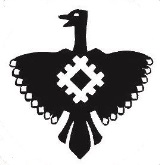 Администрация  муниципального района «Корткеросский»№Наименование мероприятияДата проведенияОтветственный исполнитель1Цикл исторических вечеров «Он стал легендой при жизни»февраль 2021 МУ «Корткеросская ЦБС» 2Цикл медиа - бесед «Андрей Сахаров: жизнь продолжается»март 2021 МУ «Корткеросская ЦБС», Управление образования 3Флешмоб «Человек, ученый, политик»апрель 2021МУ «Корткеросская ЦБС»4Цикл книжных выставок  «Судьба человека - в судьбе Отечества»май    2021МУ «Корткеросская ЦБС»5Круглый столПамяти А.Сахарова«Человек-ученый –политик»май    2021МБУ «Центр коми культуры Корткеросского района»6Организация тематических выставок «Герои страны»апрель-май 2021МБУ «Корткеросский ЦКД»7Подготовка информационных стендов «А.Д.Сахаров – человек эпохи»апрель 2021МБУ «Корткеросский ЦКД»8Проведение информационно-познавтельных бесед «Мировое значение общественной деятельности А.Д.Сахарова»май 2021МБУ «Корткеросский ЦКД»9Проведение викторин, посвященных жизни и деятельности А.Д.Сахаровамай 2021МБУ «Корткеросский ЦКД»10Оформление информационно-тематического стенда «Судьба человека – в судьбе Отечества».в течение 2021Управление образования11Цикл исторических марафонов «Неповторимое наследие»в течение 2021Управление образования 12Тематические книжно-иллюстративные выставки  «Андрей Сахаров – совесть мира»в течение 2021Управление образования 13Видео–уроки  «Андрей Сахаров – засекреченные годы»в течение 2021Управление образования 14Проведение тематического урока «Защитник прав человеческих»в течение 2021Управление образования 15Просмотр документального фильма И.Пастернака «Свободный человек  Андрей Сахаров»в течение 2021Управление образования Наименование управления, отдела, организации, с которым согласован проектФамилия, имя, отчество должностного лица, согласовавшего проект, его должностьРезультат согласованияПодпись, дата согласованияИ.о. заместителя руководителяКарпов К.В.Начальник Управления образованияЯрцева Н.В.